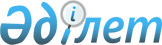 О снятии ограничительных мероприятии и признании утратившим силу решение акима Ойшиликского сельского округа от 25 декабря 2018 года № 26 "Об установлении ограничительных мероприятии на участке "Шилибастау" Ойшиликского сельского округа Тарбагатайского района"Решение акима Ойшиликского сельского округа Тарбагатайского района Восточно-Казахстанской области от 14 января 2020 года № 3. Зарегистрировано Департаментом юстиции Восточно-Казахстанской области 15 января 2020 года № 6530
      В соответствии с подпунктом 8) статьи 10-1 Закона Республики Казахстан от 10 июля 2002 года "О ветеринарии", подпунктом 4) пункта 2 статьи 46 Закона Республики Казахстан от 6 апреля 2016 года "О правовых актах", на основании представления главного государственного ветеринарно-санитарного инспектора Тарбагатайской районной территориальной инспекции Комитета ветеринарного контроля и надзора Министерства сельского хозяйства Республики Казахстан № 447 от 20 мая 2019 года, аким ойшиликского сельского округа РЕШИЛ:
      1. В связи с проведением комплекса ветеринарных мероприятий по ликвидации болезни бруцеллез среди мелкого рогатого скота, снять установленные ограничительные мероприятия на участке "Шилибастау" Ойшиликского сельского округа Тарбагатайского района.
      2. Признать утратившим силу решение акима Ойшиликского сельского округа от 25 декабря 2018 года № 26 "Об установлении ограничительных мероприятии на участке "Шилибастау" Ойшиликского сельского округа Тарбагатайского района" (зарегистрировано в Реестре государственной регистрации нормативных правовых актов № 5-16-173, и опубликован в Эталонном контрольном банке нормативных правовых актов Республики Казахстан в электронном виде 08 января 2019 года).
      3. Настоящее решение вводится в действие по истечении десяти календарных дней после дня его первого официального опубликования.
					© 2012. РГП на ПХВ «Институт законодательства и правовой информации Республики Казахстан» Министерства юстиции Республики Казахстан
				
      Аким Ойшиликского сельского округа 

С. Ыгиев
